FRATERNAL ORDER OF POLICE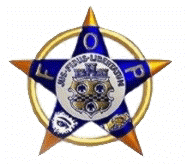 Carroll County Lodge 20P.O. Box 302Westminster, MD 21158Fax 410-783-4771http://www.fop20.comAUTHORIZATION FOR PAYROLL DEDUCTION OF FRATERNAL ORDER OFPOLICE DUESI hereby authorize my employer, City of Manchester to deduct from my salary in the amount of $442.00 per year, which is to be remitted to the Fraternal Order of Police, Lodge #20.  The dues are to be deducted at the rate of $17.00 per biweekly pay period, beginning on the following date                       __         ____.   I understand that I may terminate this authorization by notifying the City of Westminster and the Fraternal Order of Police, in writing, thirty (30) days in advance.  The dues deducted should be remitted to the Treasurer of the Fraternal Order of Police Lodge 20.  ______________________________ 			__________________________EMPLOYEE’S NAME (Print) 				EMPLOYEE’S SIGNATURE______________________________ 			____________________________DATE 							SOCIAL SECURITY NUM	BER_ Manchester Police Department 				____________________________EMPLOYEE’S AGENCY 					WITNESS’S SIGNATURE